國民健康署「運動保健師資培訓計畫」第1~4梯次報名簡章計畫目的為因應高齡化社會，培養運動保健專業師資，促進健康老化，向前延伸預防功能，減少長者衰弱、失能風險，本署規劃辦理11梯次「運動保健師資培訓」課程，以運動及醫事專業人員為對象，進行高齡者運動相關增能培訓，運用本署105年「社區高齡運動保健課程」發展完成具實證基礎之介入模式及「健康老化」、「認知功能訓練」、「運動安全及體適能評估」等模組課程，規劃高齡運動保健培訓課程，促使運動保健與基層醫療保健服務相結合，並連結社區健康營造計畫等相關業務計畫，媒合本課程培訓師資擔任本署相關計畫運動保健師資。培訓對象及規劃培訓對象：醫事人員：醫事人員及高齡照護相關科系畢業人員。運動專業人員：大學以上以體育相關科系或運動專業人員(包括：國民體適能指導員、運動指導員、運動防護員、體育運動相關教師、取得民間執照之運動教練等專業運動背景人士)培訓人數：106年規劃辦理北中南東共11場，每場100人為原則。報名方式：採衛生局推薦及個人自行報名。為提高實作課程教學效能將進行學員分組，並於報到當日公告分組組別名單，每梯次第二日下午「高齡運動保健課程」需依組別入座，不得自行調整組別。資格審核機制：由主辦單位依下列序位進行資格審核，以決定學員錄取序位，另序位相同而由衛生局推薦者，將優先錄取，以利後續社區長者健康促進之推動。第一序位：符合「最近一年內曾從事高齡運動指導」、「課程後願意加入媒合計畫擔任運動保健師資」2項條件者。第二序位：符合「過去曾從事高齡運動指導」、「課程後願意加入媒合計畫擔任運動保健師資」2項條件者。第三序位：僅符合「課程後願意加入媒合計畫擔任運動保健師資」1項條件者。培訓時數：培訓時數合計16小時，課程規劃如下表：第一梯次培訓地點：臺北市立大學 天母校區 國際會議廳 (台北市士林區忠誠路二段101號 科資大樓9樓)培訓授課師資依課程召集人安排，每梯次實際授課師資可能有所不同。臺北市立大學備有室內停車場（每小時30元），6月10日適逢畢業典禮，建議搭乘大眾交通工具前往。第二梯次培訓地點：高雄市政府社會局 婦幼青少年活動中心(高雄市鳳山區光復路二段120號)培訓授課師資依課程召集人安排，每梯次實際授課師資可能有所不同。第三梯次培訓地點：花蓮縣衛生局三樓大禮堂(花蓮市新興路200號)培訓授課師資依課程召集人安排，每梯次實際授課師資可能有所不同。第四梯次培訓地點：宜蘭縣政府衛生局健康大樓第三會議室(宜蘭縣宜蘭市健康路二段2號4樓)培訓授課師資依課程召集人安排，每梯次實際授課師資可能有所不同。詳細交通及位置資訊，請參考報名網頁。經全程參加本計畫運動保健培訓相關課程，並完成考試通過者，將頒發結業證書，並可擔任國民健康署運動保健師資。報名資訊報名及錄取名單公告日期：其他各梯次課程開始前一個月受理網路報名，開課前一日（當週星期五）中午12:00截止報名。各梯次開課前五日（當週星期一）公告第一批錄取名單，開課前三日（當週星期三）公告第二批錄取名單，開課前一日（當週星期五）公告第三批錄取名單。錄取名單公告於本計畫網站學員專區，並以電子郵件通知。為分組教學之安排及教材準備，若未能到課者，請於開課前聯繫計畫工作人員取消報名。課程費用：免費參加人數：每場次預計參與人數為100人(名額有限、額滿為止)。報名方式：採衛生局所推薦及個人自行報名，說明如下：衛生局所推薦：採網路報名，由衛生局提供報名網址，請於報名時加註推薦之衛生局所。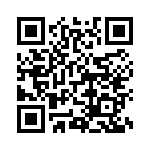 個人自行報名：採網路報名，網址如下：1.國民健康署網站 => 服務園地 => 活動熱訊2.輸入網址：goo.gl/9YKAWm 3.掃描QR code各縣市培訓對象皆可跨區報名參加。主辦單位保有修改課程內容之權力。繼續教育學分：臺灣復健醫學會（10點）、公務人員終身學習時數（申請中）、中華民國物理治療學會（申請中）、臺灣職能治療學會（申請中）、台灣老年學暨老年醫學會（申請中）、中華民國護理師護士公會全國聯合會（申請中）、台灣家庭醫學醫學會（申請中）。課程聯繫資訊：臺北市立大學 運動健康科學系(02) 28718288分機 6408 吳品嫻、傅思凱；kanpai6408@gmail.com預定辦理培訓梯次6月10日星期六6月11日星期日08:20-10:00健康老化召集人：林金定 教授老人運動安全評估與體適能評估召集人：楊雅如/曾國維 教授10:20-12:00老人認知功能訓練召集人：沈明德 治療師老人心理學、團體活動帶領技巧、溝通與團隊增能召集人：周建智 教授12:00-13:20午餐午餐13:20-15:00慢性病者運動注意事項及緊急狀況處理召集人：蔡美文 教授高齡運動保健課程召集人：曹昭懿 教授15:20-17:00老人運動醫學及運動傷害處理召集人：陳思遠醫師/周立偉教授高齡運動保健課程召集人：曹昭懿 教授6月17日星期六6月18日星期日08:20-10:00健康老化召集人：林金定 教授老人運動安全評估與體適能評估召集人：楊雅如/曾國維 教授10:20-12:00老人認知功能訓練召集人：沈明德 治療師老人心理學、團體活動帶領技巧、溝通與團隊增能召集人：周建智 教授12:00-13:20午餐午餐13:20-15:00慢性病者運動注意事項及緊急狀況處理召集人：蔡美文 教授高齡運動保健課程召集人：曹昭懿 教授15:20-17:00老人運動醫學及運動傷害處理召集人：陳思遠醫師/周立偉教授高齡運動保健課程召集人：曹昭懿 教授6月24日星期六6月25日星期日08:20-10:00健康老化召集人：林金定 教授老人運動安全評估與體適能評估召集人：楊雅如/曾國維 教授10:20-12:00老人認知功能訓練召集人：沈明德 治療師老人心理學、團體活動帶領技巧、溝通與團隊增能召集人：周建智 教授12:00-13:20午餐午餐13:20-15:00慢性病者運動注意事項及緊急狀況處理召集人：蔡美文 教授高齡運動保健課程召集人：曹昭懿 教授15:20-17:00老人運動醫學及運動傷害處理召集人：陳思遠醫師/周立偉教授高齡運動保健課程召集人：曹昭懿 教授7月1日星期六7月2日星期日08:20-10:00健康老化召集人：林金定 教授老人運動安全評估與體適能評估召集人：楊雅如/曾國維 教授10:20-12:00老人認知功能訓練召集人：沈明德 治療師老人心理學、團體活動帶領技巧、溝通與團隊增能召集人：周建智 教授12:00-13:20午餐午餐13:20-15:00慢性病者運動注意事項及緊急狀況處理召集人：蔡美文 教授高齡運動保健課程召集人：曹昭懿 教授15:20-17:00老人運動醫學及運動傷害處理召集人：陳思遠醫師/周立偉教授高齡運動保健課程召集人：曹昭懿 教授梯次順序區域（可跨區參與）辦理地點(暫定)日期第一梯次臺北市、基隆市、連江縣臺北市立大學天母校區國際會議廳6/10、6/11第二梯次高雄市、屏東縣高雄市政府社會局婦幼青少年活動中心6/17、6/18第三梯次花蓮縣花蓮縣衛生局3樓大禮堂6/24、6/25第四梯次宜蘭縣宜蘭縣政府衛生局健康大樓第三會議室7/1、7/2第五梯次桃園市、新竹縣、苗栗縣 桃園市政府衛生局4樓大會議室7/8、7/9第六梯次新北市新北市政府衛生局9樓會議廳7/15、7/16第七梯次澎湖縣澎湖縣政府地下大禮堂7/22、7/23第八梯次台中市、彰化縣、南投縣國立臺灣體育運動大學 田徑場簡報室7/29、7/30第九梯次雲林縣、嘉義縣、台南市台南市政府衛生局東興辦公室大禮堂8/5、8/6第十梯次台東縣台東縣政府大禮堂8/12、8/13第十一梯次金門縣金門縣政府衛生局衛生行政大樓三樓會議室8/19、8/20